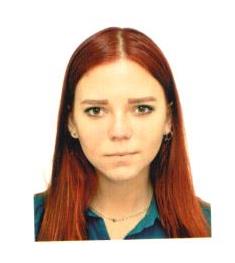 Общие сведения о соискателеВедерникова Екатерина ВладимировнаДата рождения 13.10.1994 Семейное положение не замужемГражданство РФАдрес проживания: г. Екатеринбург, ул. Лётчиков, 7, кв.87Контактный телефон +79826988917e-mail rain.down.from.above@gmail.comОбразование
2012-2016 – Нижнетагильский государственный социально-педагогический институт, филиал РГППУ. Направление «Педагогическое образование», профиль «Иностранный язык» (английский, немецкий).2015 – Курсы повышения квалификации «Критическое мышление при работе с данными», «Методы сотрудничества в классе 21-го века», «Метод проектов в классе 21-го века» (серия тематических тренингов Intel).2014 – Курсы повышения квалификации «Методы оценивания в классе 21-го века» (серия тематических тренингов Intel).Опыт работы:Июнь, 2013 – работа в детском оздоровительном лагере «Баранчинские огоньки», должность вожатый, аниматор. Обязанности: обеспечение выполнения детьми санитарно-гигиенических норм, обеспечение соблюдения детьми дисциплины и порядка в соответствии с установленным режимом, организация мероприятий, организация дежурства детей в лагере, ответственность за жизнь и здоровье детей, составление плана работы и его выполнение.Сентябрь, 2013 – работа переводчиком-сопровождающим на международной выставке вооружений Russia Arms Expo. Обязанности: сопровождение иностранных делегаций, оказание помощи во взаимодействии делегатов, переводческое обеспечение процесса переговоров.Август, 2015 – работа в детском оздоровительном лагере «Звёздный», должность вожатый. Обязанности: обеспечение выполнения детьми санитарно-гигиенических норм, обеспечение соблюдения детьми дисциплины и порядка в соответствии с установленным режимом, организация мероприятий, организация дежурства детей в лагере, ответственность за жизнь и здоровье детей, составление плана работы и его выполнение.Сентябрь, 2015 – работа переводчиком-сопровождающим на международной выставке вооружений Russia Arms Expo. Обязанности: сопровождение иностранных делегаций, оказание помощи во взаимодействии делегатов, переводческое обеспечение процесса переговоров.2013 – 2016 – оказание услуг репетитора. Обязанности: объяснение нового материала, повторение ранее изученного в школе, помощь в выполнении домашних заданий, подготовка к экзаменам. Работа как со школьниками, так и со взрослыми. Дополнительные сведенияВладение ПК уверенныйЗнание иностранных языков и степень владения Английский язык B2, немецкий B1, самостоятельное изучение норвежского и испанского языков (А1)Наличие личного автомобиля и водительских прав водительское удостоверение категории BЛичностные качества любовь к детям, креативность, коммуникабельность, трудолюбие, ответственность, умение работать в команде, пунктуальность, аккуратность, исполнительность.Научные труды, публикации, участие в конференциях: научные публикации в журнале «Молодой учёный» (2015, 2016 г.), учаcтие в 8-ой международной научно-практической конференции «Актуальные проблемы филологии и методики преподавания иностранных языков» (2015 г., РГППУ), а так же конференции «Молодёжь и наука» (2015 г., УрФУ).